Зайчик (6 кл.).Задание:Выполнить «Зайчика» согласно инструкционно-технологической карте.Материалы и инструменты:- ткань (х/б,фетр);- нитки х/б №10,40, мулине;- бусинки, бисер,пуговицы, тесьма;- игла;- булавки;- ножницы;- мел (обмылок);- лекала (деталь 1и деталь 2)Инструкционно-технологическая картаКарта пооперационного контроля.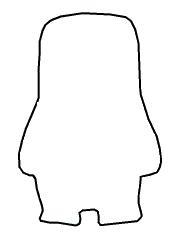 Деталь 1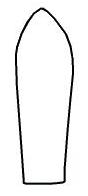 Деталь 2№п/пПравила выполнения операции и технические условияПравила выполнения операции и технические условияМатериалы и инструментыМатериалы и инструментыИзображение операцииИзображение операции1Раскроить детали изделия. Наложить лекала 1 на ткань.Наколоть.Обвести мелом по контуру.Передвинуть лекало правее, повторить пункты 1, 2, 3.Вырезать детали кроя строго по линии мела (получилось 2 детали).
Раскроить детали изделия. Наложить лекала 1 на ткань.Наколоть.Обвести мелом по контуру.Передвинуть лекало правее, повторить пункты 1, 2, 3.Вырезать детали кроя строго по линии мела (получилось 2 детали).
Ткань, булавки, лекала, обмылок (мел), ножницыТкань, булавки, лекала, обмылок (мел), ножницы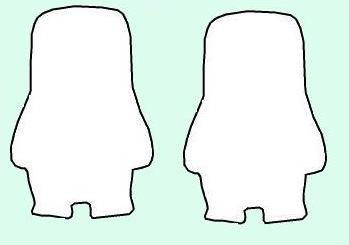 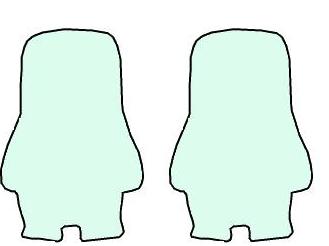 2Раскроить детали изделия. Наложить лекала 2 на ткань.Наколоть.Обвести мелом по контуру.Передвинуть лекало правее, повторить пункты 1, 2, 3.Вырезать детали кроя строго по линии мела (получилось 2 детали).Ткань, булавки, лекала, обмылок (мел), ножницыТкань, булавки, лекала, обмылок (мел), ножницы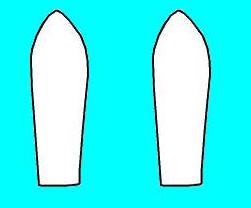 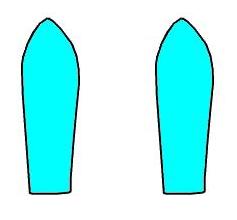 3Вышить на лицевой стороне одной из деталей мордочку зайчика (на картинке изображен пример, вам надо вышить свой вариант мордочки).Одна из деталей изделия, игла, нитки,Одна из деталей изделия, игла, нитки,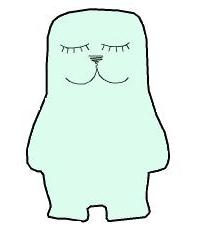 4Украсить вышитую деталь изделия по своему вкусу (на картинке изображен пример, вам надо украсить деталь по своему вкусу).Вышитая деталь изделия, игла, нитки, бусинки, бисер и т.д.Вышитая деталь изделия, игла, нитки, бусинки, бисер и т.д.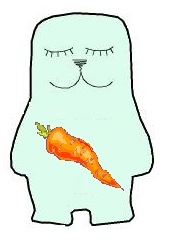 3Соединить детали кроя.Наложить украшенную деталь на другую деталь лицом к лицу.Сколоть булавками.Соединить детали швом «назад иголка» на расстоянии 0,5 см от среза, не зашивая 1-2 см.Детали кроя, булавки, игла, ниткиДетали кроя, булавки, игла, нитки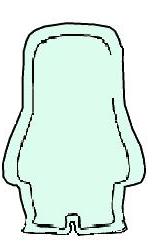 4Выверните изделие на лицевую сторону и набейте синтепоном.Изделие, синтепон.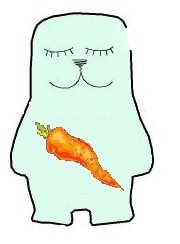 5Зашить отверстие потайным швом.Изделие, игла, нитки6Пришить уши к зайцу потайным швом.Изделие, булавки, игла, нитки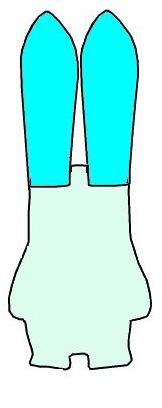 7Готовое изделие.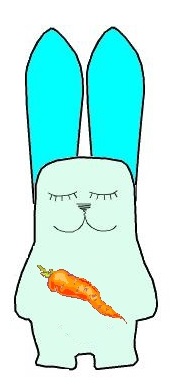 № п/пОперацииМаксимальное количество баллов)Баллы по факту1Правильная организация рабочего места,  наличие формы                                  32Соблюдение безопасных приемов труда                                                                 53Соблюдение технологической последовательности74Точность совпадения деталей55Качество пришитых ушей56Качество швов (потайной шов, шов назад иголкой)107Качество оформления мордочки58Творчество10ВсегоВсего50